Tomarata School Board of Trustees Minutes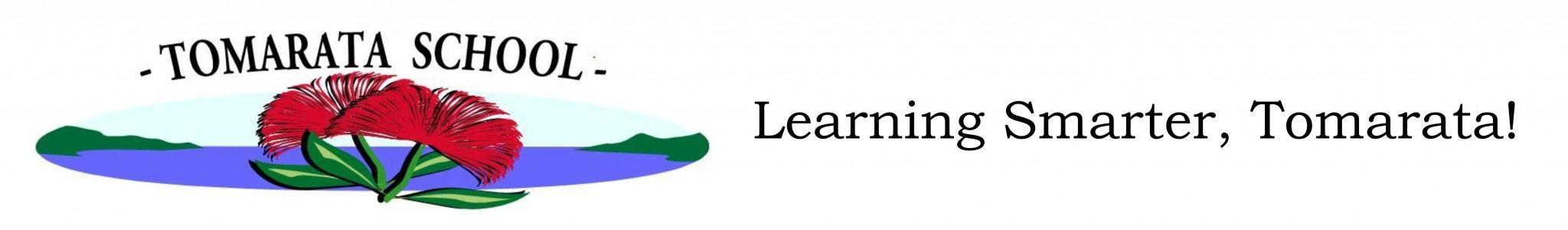 Date:	19th February 2020		Location: Board RoomAttendance: Cherylene Neels, Sheila Russell, Jason Kerrisk, Chris Rhodes, Jeanette Mabin, Betsy Tipping, Joanne Tischik,  Vicki Rambaud ( secretary) Apologies: Nil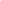 WelcomeMinutes of the previous minutes Minutes of the meeting held on  11th December  2019 be approved and adopted as a true and correct record)Jeanette/BetsyCarried001/19th FebMatters ArisingNilDeclarations of Conflict of InterestChris CRT teacherBetsy/ CheryleneCarried002/19th FebCorrespondenceEnd of Statutory Intervention						Betsy/Cherylenecarried003/19th FebAppointment of board chair & Deputy chairSheila Russell to be appointed ChairBetsy/ChrisCarried004/19th FebBetsy Tipping to be appointed Deputy Chair				             Jeanette/JasonCarried005/19th FebAdoption of annual board planThis is a living document.  Jason to see if any property items could be added to help his planning.  Strategic review to be updated with our new values to explore what they mean to us throughout the year.  Addition of deep thinking review term 3-4   when STD came back in for progress check. Motion to approve plans dates for rest of yearChris/ Jasoncarried006/19th FebReview of Board Protocols 10.1.3 - expectationsConfidentiality Vision of Unity  C Rhodes  Leave of absence T228th April  May  June Chris is away will be back for August meeting Resolution Granted leave of absence for three meetings but will try to Skype meetings from JapanCherylene/ BetsyCarried007/19th FebApproval of budget 2020 Budget not ready due to Ed Services delay.  Kerry Dean to do with principal and to be finalised by electronic pollCharter 2020- draft.  Documentation not submitted until meeting.  principal handed out and read through at the meeting.Addition of Ti Tiriti O Waitangi to be added into the wording.Board to take and read - can pass by poll or convene a meeting if clarification neededAnalysis of Variance ReportingDocumentation not submitted as a board paper prior to the meeting.  Principal explained the document.  Board to take and read .  can pass by poll or convene a meeting if clarification neededDesignation of Kerry Deans as Executive Officer for IRD		The Tomarata School Board of Trustees confirms Kerry Dean as Executive Officer for the purpose if MyIR File Login, and confirms Cherylene Neels as “Owner”, with delegated authority to appoint an executive office holderChris/ JeanetteCarried008/19th FebPub Charity Application R7Application approved for Pub Charity application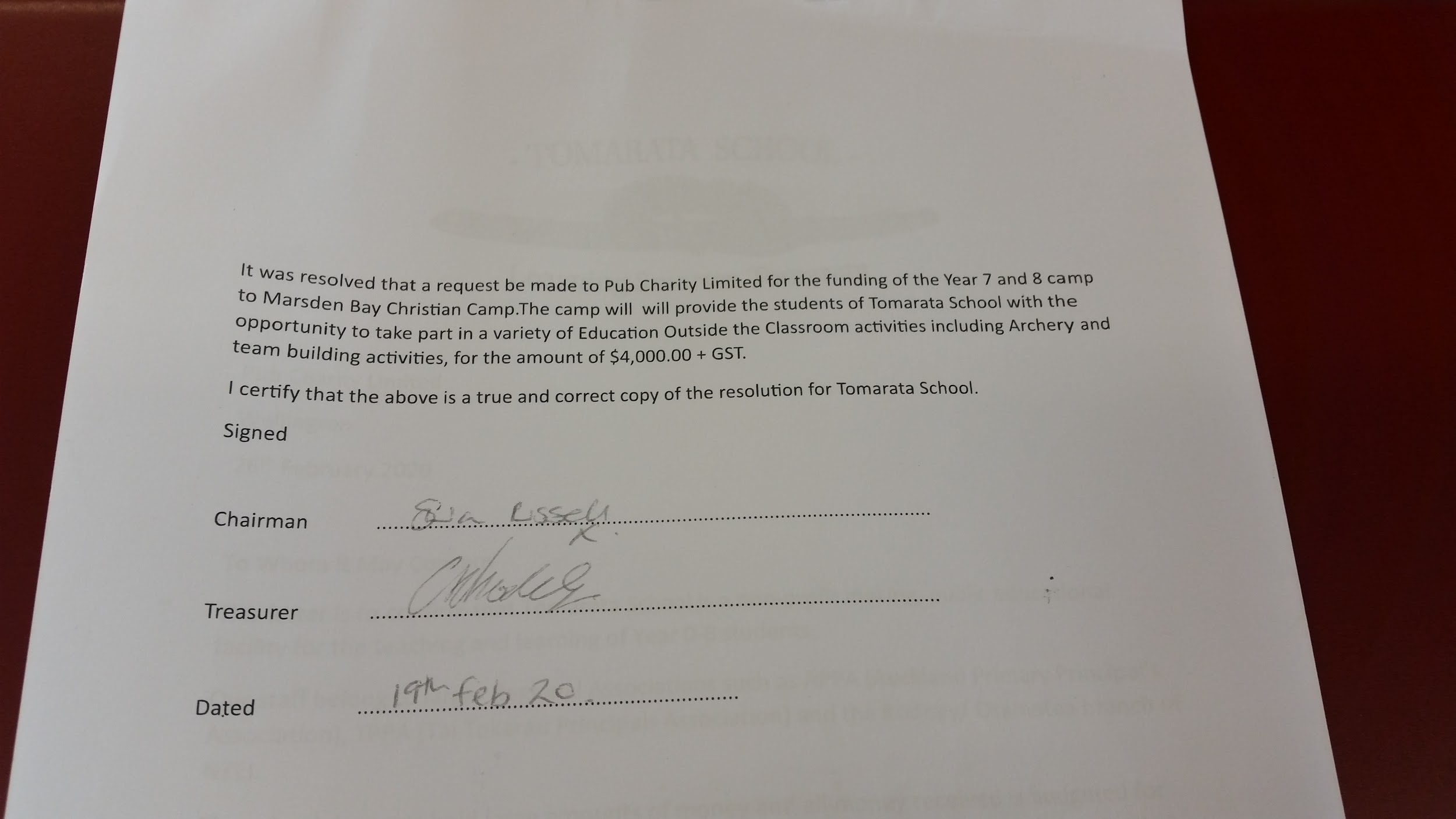 Joanne/JasonCarried009/19th FebPrincipals ReportApprove allocations of Units Betsy/ ChrisCarried010/19th FebPrincipal  presented report Cherylene/ secondedCarried										011/19th FebFinance Report Approval for paymentsFollowing recommendation from the principal  the Payments for ( November 2019), totalling $27,640.08        were approved.Chris/JoanneCarried012/19th FebProperty Report$3313.50 approved for orchard area projectQuote from Gareth Taylor for installing posts has been received.  Rails and chicken mesh are needed. old wood left over from dismantled classrooms will probably be enough, therefore we will have to purchase chicken mesh.Accept quote for Alarm systems to be set up $1170.50 Insite Security	Jason/Chris  Carried 013/19th FebBoard DiscussionsFirst Aid refresher course for all staff members open to extra people to take partBlanket consent form for trips specific activities eg , library , museum agreeing to low risk activities   - Principal  to look into this furtherWayne Hodgetts to do digger work  for Pump track                                 Chicken Coop Pergola, Pizza oven Police vet for all  Board members-  agreed…  to be arranged Action ListAll- Review CharterJason- Potentially  add property items to annual board planCher- Book First Aid CourseVicki- Police Vet forms to BOT membersMeeting closed    9.45 pmDate of Next meeting  18th March 2020Signed as a true and correct record of proceedings_______________					_______________Sheila RussellChair, Tomarata School Board of Trustees		Date